Publicado en   el 19/06/2015 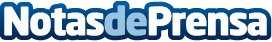 La franquicia reclama contratos bien hechos y una Corte adecuada para acudir a arbitrajeDatos de contacto:Nota de prensa publicada en: https://www.notasdeprensa.es/la-franquicia-reclama-contratos-bien-hechos-y Categorias: Derecho Franquicias Consultoría http://www.notasdeprensa.es